.Restart after 16 counts on wall 3 & Restart after 24 counts on wall 4.KICK & CROSS & HEEL & HEEL; KICK & CROSS & HEEL & HEEL& FORWARD TRIPLE STEP, MAMBO STEP ¼ TURN; ACROSS & BEHIND, SIDE ROCK STEP, CROSSRestart after 16 counts on wall 3. You will start the dance on the (6:00) wall & restart on the (3:00) wall.SIDE ROCK STEP, FORWARD, STEP, TURN, TURN; COASTER STEP, FORWARD TRIPLE STEPRestart after 24 counts on wall 4. You will start the dance on the (3:00) wall & Restart on the (12:00) wall.STEP, TURN, TURN, COASTER STEP; HIP WALKSStart AgainInquiries: (Larry Bass PH: 904-540-8445);E-mail: larrybass6622@comcast.net - 7910 Cezanne Dr. N. Jacksonville, Fl. 32221Sunshine & Whiskey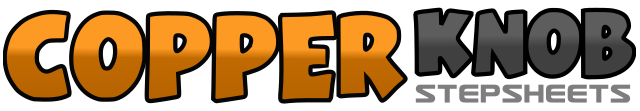 .......Count:32Wall:4Level:Intermediate.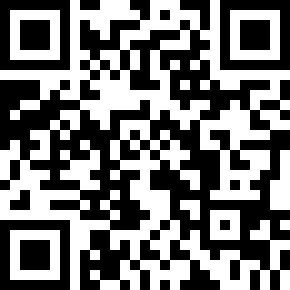 Choreographer:Larry Bass (USA) - September 2014Larry Bass (USA) - September 2014Larry Bass (USA) - September 2014Larry Bass (USA) - September 2014Larry Bass (USA) - September 2014.Music:Sunshine & Whiskey - Frankie BallardSunshine & Whiskey - Frankie BallardSunshine & Whiskey - Frankie BallardSunshine & Whiskey - Frankie BallardSunshine & Whiskey - Frankie Ballard........1&2Kick Right forward, Step Right beside Left, Step Left across Right&3Step Right beside Left, Touch Left heel forward&4Step Left beside Right, Touch Right heel forward&Step Right beside Left5&6Kick Left forward, Step Left beside Right, Step Right across Left&7Step Left beside Right, Touch Right heel forward&8Step Right beside Left, Touch Left heel forward&Step Left beside Right1&2Triple step forward Right, Left, Right3&4Rock Left forward, Recover back onto Right, Turn ¼ turn left & step Left to left (9:00)5&6Step Right across Left, Step Left to left, Step Right behind Left7&8Rock Left to left, Recover right onto Right, Step Left across Right1&2Rock Right to right, Recover left onto Left, Step Right forward3&4Step Left forward, Pivot ½ turn right onto Right, Turn ½ turn right & step Left back		(9:00)5&6Step Right back, Step Left beside Right, Step Right forward7&8Triple step forward Left, Right, Left1&2Step Right forward, Pivot ½ turn left onto Left, Turn ½ left & step Right back (9:00)3&4Step Left back, Step Right beside Left, Step Right forward5&6Hip walk forward Right, Left, Right7&8Hip walk forward Left, Right, Left